		West Virginia University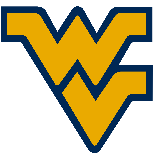 		Eberly College of Arts and Sciences 		C. Eugene Bennett Department of Chemistry		Documentation: Meeting with potential faculty advisorsStudent Name: Instructions: Students are required to meet with ALL faculty members within their chosen division. All meetings should be done virtually. Students are strongly encouraged to meet with faculty members outside of their chosen division as well. Please note that Profs. Tatiana Trejos and Luis Arroyo (FIS) and Profs. Benoit Driesschaert, Werner Geldenhuys, and Mark McLaughlin (HSC) are eligible to chair a graduate research committee with an eligible faculty member co-chair from below. To verify that you have met with a faculty member, please have the faculty member send you an email confirming that you have met and insert the date of the meeting on this form in section A. Once an agreement between a student and faculty member is reached concerning joining a lab, this needs to be indicated by filling out Section B of this form and acquiring the advisor’s signature or by email confirmation as described above. This form must be completed by the end of the semester of the student’s first year. SECTION A:My division will be:  Analytical        Inorganic        Physical        Organic     Chemical EducationSECTION B:        Chosen Advisor: I certify that I have agreed to accept the above student into my lab:___________________________________________________Advisor Signature					DateAnalyticalInorganicPhysicalOrganic___________________Lisa Holland___________________Brian Dolinar___________________Fabien Goulay___________________Gregory Dudley___________________Glen Jackson___________________Carsten Milsmann___________________Terry Gullion___________________Margaret Hilton___________________Peng Li ___________________Justin Legleiter___________________Jessica Hoover___________________Stephen ValentineChemical Education___________________Hacer Bristow Karatas___________________Tobi Odeleye___________________Brian Popp___________________Michelle Richards Babb